2021 NOMINATION FORM FOR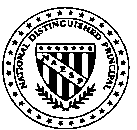 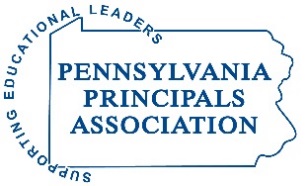 PENNSYLVANIA’S NAESP NATIONAL DISTINGUISHED PRINCIPAL PROGRAMTO SUBMIT THIS FORM, NOMINEE MUST:HOLD MEMBERSHIP (ELEMENTARY) IN PA PRINCIPALS ASSOCIATION & NAESP FOR THREE (3) CONSECUTIVE YEARSHAVE COMPLETED AT LEAST FIVE (5) CONSECUTIVE YEARS AS AN ACTIVE PRINCIPALAPPLICANTS MUST BE NOMINATED BY SOMEONE OTHER THAN YOURSELFI wish to nominate: (name) __________________________________________________________for PA’s NAESP National Distinguished Principal Program.Nominee’s School District:   ______________________________________________________Nominee’s School:  _____________________________________________________________Nominee’s School Address:  ______________________________________________________			           ______________________________________________________Nominee’s School Phone No.:   ___________________ Grade Configuration: _______________Nominee’s Email Address:    ______________________________________________________School Type: ______Urban ______Suburban_____ Rural               School Enrollment __________Total Number of Years as an Elementary Principal __________If known to you:Nominee’s Home Address:  _______________________________________________________			          _______________________________________________________Nominee’s Home Phone No.:  _____________________________________________________About the Nominator:Your Name:	__________________________________________________________________Address:	__________________________________________________________________		__________________________________________________________________Phone No.:	__________________________________________________________________Email: 		__________________________________________________________________Relationship to Nominee:   ________________________________________________________DEADLINE – Friday, January 8, 2021.Please email this completed Nomination Form to:quagliani@paprincipals.org